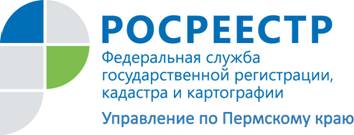 ПРЕСС-РЕЛИЗО готовности документов по государственным услугам Росреестра можно узнать в режиме онлайн	Электронный сервис «Проверка состояния запроса online», расположенный на официальном сайте Росреестра: www.rosreestr.ru, позволяет в течение 2 минут узнать о ходе рассмотрения заявлений о постановке недвижимости на государственный кадастровый учёт, регистрации прав на недвижимое имущество и сделок с ним, а также о готовности запросов о предоставлении сведений, содержащихся в государственном кадастре недвижимости и Едином государственном реестре прав на недвижимое имущество. 	Для того, чтобы узнать информацию о готовности документов, необходимо ввести регистрационный номер расписки, полученной при подаче документов в офисе Кадастровой палаты по Пермскому краю или Многофункциональном центре, затем нажать на ссылку «проверить».	После нажатия на ссылку сервис в режиме реального времени предоставит информацию о готовности заявления или запроса. 	Сервис является бесплатным и доступен круглосуточно для всех категорий заявителей.О Кадастровой палате по Пермскому краюФилиал ФГБУ «ФКП Росреестра» по Пермскому краю (Кадастровая палата) осуществляет функции по ведению государственного кадастра недвижимости (ГКН), государственному кадастровому учёту и предоставлению сведений, содержащихся в государственном кадастре недвижимости (ГКН) и Едином государственном реестре прав на недвижимое имущество и сделок с ним (ЕГРП). Контакты для СМИПресс-служба филиала ФГБУ «ФКП Росреестра» по Пермскому краю Тел.: + 7 (342) 281-82-42press59@u59.rosreestr.ruwww.kadastr.ru